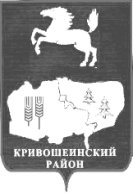 АДМИНИСТРАЦИЯ КРИВОШЕИНСКОГО РАЙОНА ПОСТАНОВЛЕНИЕ18.05.2021                                                                                                                                        № 237с. КривошеиноТомской области «Об установлении расходного обязательства муниципального образования Кривошеинский район Томской области на 2021 год»(в редакции постановлений Администрации Кривошеинского района от 17.05.2021 № 329)В целях приведения нормативного правового акта в соответствие с законодательством, в  соответствии со статьей 86 Бюджетного кодекса Российской Федерации, Федеральным законом от 06 октября 2003 года №131-ФЗ «Об общих принципах организации местного самоуправления в Российской Федерации», постановлением Администрации Томской области от 27 сентября 2019 года № 345а «Об утверждении государственной программы «Развитие молодежной политики, физической культуры и спорта в Томской области», решением Думы Кривошеинского района от 26.12.2019 № 320 «Об утверждении бюджета муниципального образования Кривошеинский район на 2020 год и на плановый период 2021 и 2022 годов»ПОСТАНОВЛЯЮ: 1. Внести в постановление Администрации Кривошеинского района от 09.04.2021 № 237 «Об установлении расходного обязательства муниципального образования Кривошеинский район Томской области на 2021 год» (далее постановление) следующие изменения:1) Пункт 1 постановления изложить в новой редакции:«1.Установить расходное обязательство о предоставлении из областного бюджета в 2021 году бюджету муниципального образования Кривошеинский район Томской области на приобретение оборудования для малобюджетных спортивных площадок по месту жительства и учебы в муниципальных образованиях Томской области, за исключением муниципального образования «Город Томск», муниципального образования Городской округ закрытое административно-территориальное образование Северск Томской области»:1.1. Размер субсидий в 2021 году, предоставляемой из областного бюджета бюджету муниципального образования Кривошеинский район Томской области на приобретение оборудования для малобюджетных спортивных площадок по месту жительства и учебы в муниципальных образованиях Томской области, за исключением муниципального образования «Город Томск», муниципального образования Городской округ закрытое административно-территориальное образование Северск Томской области» в объеме 300 000,00 (триста тысяч) рублей;1.2. Объем бюджетных ассигнований, предусмотренных в бюджете муниципального образования Кривошеинский район Томской области в 2021 году на софинансирование на указанные цели 30 000,00 (тридцать тысяч) рублей;1.3. Уполномоченным органом по исполнению бюджетного обязательства определить Муниципальное бюджетное общеобразовательное учреждение «Иштанская основная общеобразовательная школа»».2. Настоящее постановление вступает в силу с даты его подписания. 3. Настоящее постановление опубликовать в Сборнике нормативных актов Администрации Кривошеинского района и на официальном сайте муниципального образования Кривошеинский район Томской области в информационно-телекоммуникационной сети «Интернет».4. Контроль за исполнением настоящего постановления оставляю за собой. Глава Кривошеинского района(Глава Администрации)								           А.Н. Коломин Ю.А. Беляев           2-14-90Департамент по молодежной политике, физической культуре и спорту Томской областиУправление финансов Экономический отделПрокуратураГлавный специалист по молодежной политике и спортуЦМБРедакция